The London Borough of Croydon invites suitable expressions of interest to Autism family support and home visiting services, Market Engagement Event.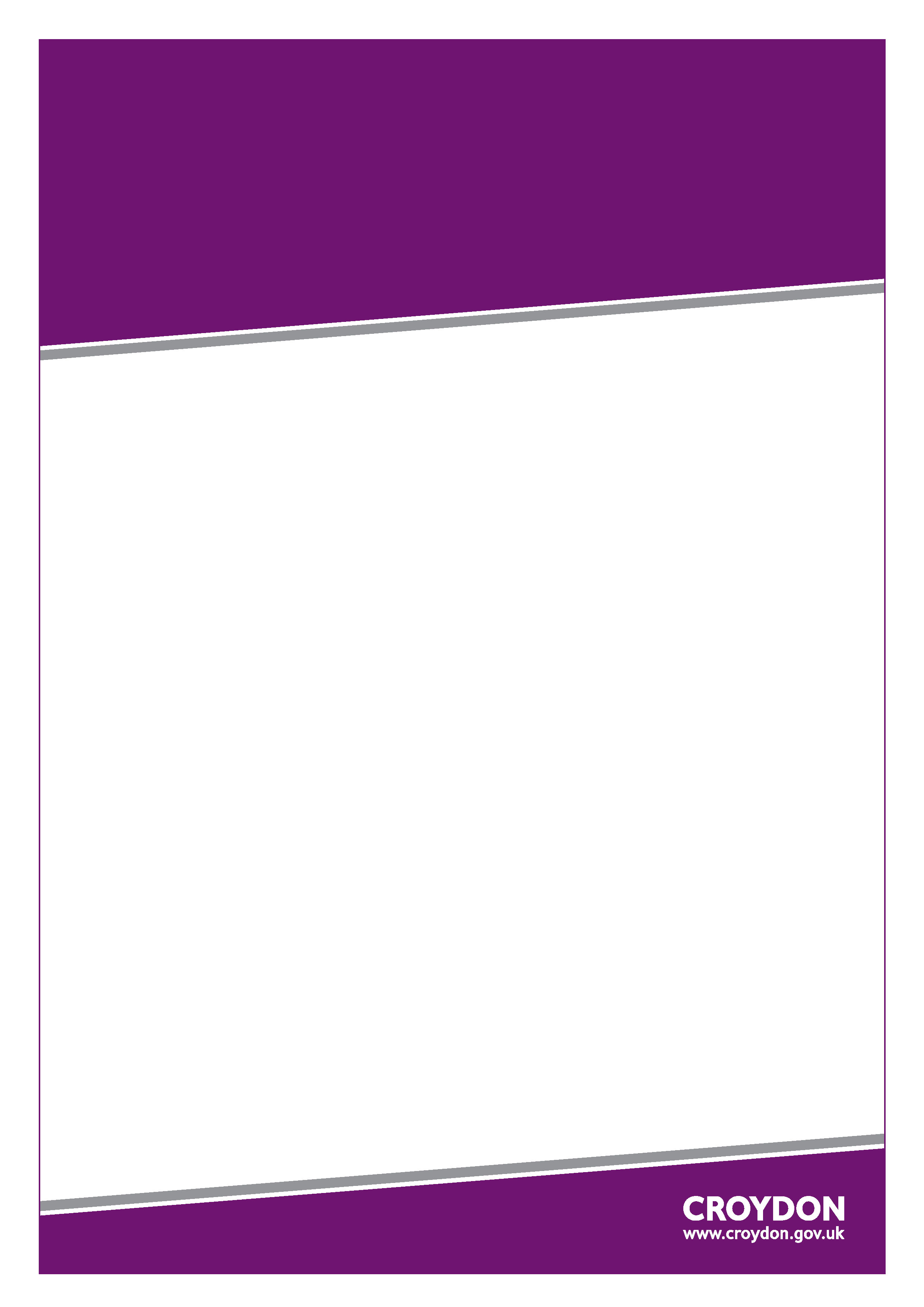 Date: Wednesday 18th October 2017 10.30 – 12.30Venue: The Library,Heathfield House, Coombe Lane, Croydon CR0 5RHThe London Borough of Croydon (LBC) is conducting a market engagement event.  The purpose of this event is to enable LBC to have a discussion with current and potential providers of support services for families that have a child with a diagnosis Autism. This discussion will inform service remodelling and development in Croydon in a way that allows the authority to maximise the resources available for this service, have the biggest impact on outcomes and provide the best quality and value for money service for its children and young people.The event will touch on the following topics;•	The current position including levels of need •	An outline of the service requirements•	The outcomes required•	A discussion with potential providers of the suggested requirements•	A provisional tender timetableThis market engagement activity does not constitute a call for competition to procure any services, supplies or works for the Council and the Council is not bound to accept any proposals offered. The Council is not liable for any costs, fees or expenses incurred by any party participating in this exercise. Any procurement of any services, supplies or works by the Council in due course will be carried out strictly in accordance with the provisions in the UK and EU Procurement Regulations.To register your attendance at this event please e mail vivienne.weeks@croydon.gov.uk with the name of your company and the names of the delegates you wish to attend.We would request that a maximum of two delegates from each organisation attends the event.DeadlinesThe deadline for registering your attendance is 12 noon on Monday 16th October 2017.